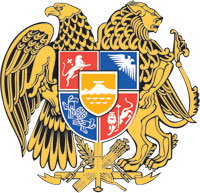 ՀԱՅԱՍՏԱՆԻ ՀԱՆՐԱՊԵՏՈՒԹՅԱՆ ԿԱՌԱՎԱՐՈՒԹՅՈՒՆՈ  Ր  Ո  Շ  Ո Ւ  Մ17 մարտի 2022 թվականի  N              -  ԼՀԱՅԱՍՏԱՆԻ ՀԱՆՐԱՊԵՏՈՒԹՅԱՆ ԿԱՌԱՎԱՐՈՒԹՅԱՆ 2020 ԹՎԱԿԱՆԻ ԴԵԿՏԵՄԲԵՐԻ 10-Ի N 2001-Լ ՈՐՈՇՄԱՆ ՄԵՋ ՓՈՓՈԽՈՒԹՅՈՒՆՆԵՐ ԿԱՏԱՐԵԼՈՒ ՄԱՍԻՆ---------------------------------------------------------------------------------------------------------Ղեկավարվելով «Նորմատիվ իրավական ակտերի մասին» Հայաստանի Հանրապետության օրենքի 34-րդ հոդվածի 1-ին մասով` Հայաստանի Հանրապետության կառավարությունը    ո ր ո շ ու մ   է.1. Հայաստանի Հանրապետության կառավարության 2020 թվականի դեկտեմբերի 10-ի «Ադրբեջանի կողմից 2020 թվականի սեպտեմբերի 27-ին սանձազերծված ռազմական գործողությունների հետևանքով անհայտ կորած զինծառայողների ընտանիքների աջակցության միջոցառումը հաստատելու մասին» N 2001-Լ որոշմամբ հաստատված հավելվածում կատարել հետևյալ փոփոխությունները`1) 2-րդ կետում «12» թիվը փոխարինել «15» թվով. 2) 4-րդ կետի 3-րդ ենթակետում «12» թիվը փոխարինել «15» թվով, իսկ «12-րդ» բառը փոխարինել «15-րդ» բառով:       ՀԱՅԱՍՏԱՆԻ ՀԱՆՐԱՊԵՏՈՒԹՅԱՆ                       ՎԱՐՉԱՊԵՏ	                                          Ն. ՓԱՇԻՆՅԱՆ                       Երևան